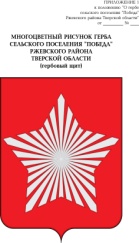 АДМИНИСТРАЦИЯ МУНИЦИПАЛЬНОГО ОБРАЗОВАНИЯСЕЛЬСКОЕ ПОСЕЛЕНИЕ «ПОБЕДА»РЖЕВСКОГО РАЙОНА ТВЕРСКОЙ ОБЛАСТИПОСТАНОВЛЕНИЕ09.12.2020                                                                                               №  86            О внесении изменений и дополнений в схемы водоснабжения и водоотведения сельского поселения «Победа, утвержденные постановлением Главы Администрации сельского поселения «Победа» № 46 от 13.11.2014 г. «Об утверждении  схем водоснабжения и водоотведения сельского поселения   «Победа» Ржевского района  Тверской области»В соответствии с Федеральным законом от 07.12.2011 № 416-ФЗ «О водоснабжениии водоотведении», Постановлением  Правительства РФ от 22 мая 2020 г. № 728 “Об утверждении Правил осуществления контроля состава и свойств сточных вод и о внесении изменений и признании утратившими силу некоторых актов Правительства Российской Федерации” руководствуясь Федеральным законом от 06.10.2003 №131-ФЗ «Об общих принципах организации местного самоуправления в Российской Федерации», Уставом сельского поселения «Победа»Администрация сельского поселения «Победа»ПОСТАНОВЛЯЕТ: Внести дополнения   в схемы водоснабжения и водоотведения муниципального образования сельское поселение «Победа», дополнив приложение пунктом VI. Плановые значения показателей развития централизованных систем водоснабжения и водоотведения , утвержденные постановлением Главы администрации сельского поселения  «Победа»  от 13.11.2014 г.  № 46.Отправить данное постановление с приложением схем водоснабжения и водоотведения, графического альбома схем, разработанного ООО «БцХ-Энерго» в организацию МУП ЖКХ «Сервис» для  применения в работе. Настоящее постановление  вступает в силу со дня подписания, подлежит обнародованию   и размещению на официальном сайте администрации сельского поселения «Победа» в информационно-телекоммуникационной сети Интернет победа.ржевский-район.рф , вкладка «Коммунальные службы»           Глава  сельского поселения «Победа»                                                Е.Л.Тарасевич